PRESUPUESTO DEL PROYECTOPersonal asignado al proyectoDietas y gastos de viaje: (se tendrá en cuenta el límite previsto en el artículo 12.2 Orden PCM/725/2020, de 27 de julio que establece las bases reguladoras de esta convocatoria).Adquisición o alquiler de material inventariable y bibliográfico.Material fungibleOtros gastosSubcontratación: (se tendrá en cuenta el límite previsto en el artículo 12.6 Orden PCM/725/2020, de 27 de julio que establece las bases reguladoras de esta convocatoria).CUADRO RESUMEN DEL PRESUPUESTO DEL PROYECTO (en cada concepto del cuadro siguiente se han de colocar las cifras totales definidas en cada subapartado del apartado 1)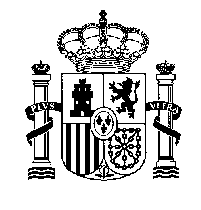 VICEPRESIDENCIA DEL GOBIERNO MINISTERIO DE LA PRESIDENCIA, RELACIONES CON LAS CORTES                 Y MEMORIA DEMOCRÁTICAVICEPRESIDENCIA DEL GOBIERNO MINISTERIO DE LA PRESIDENCIA, RELACIONES CON LAS CORTES                 Y MEMORIA DEMOCRÁTICAVICEPRESIDENCIA DEL GOBIERNO MINISTERIO DE LA PRESIDENCIA, RELACIONES CON LAS CORTES                 Y MEMORIA DEMOCRÁTICAANEXO IIPRESUPUESTOANEXO IIPRESUPUESTOANEXO IIPRESUPUESTOANEXO IIPRESUPUESTOANEXO IIPRESUPUESTOPersonal contratado específicamente para la realización del proyectoPersonal contratado específicamente para la realización del proyectoPersonal contratado específicamente para la realización del proyectoPersonal contratado específicamente para la realización del proyectoPersonal contratado específicamente para la realización del proyectoCategoríaRetribuciones (incluidos gastos de Seguridad Social)Retribuciones (incluidos gastos de Seguridad Social)Retribuciones (incluidos gastos de Seguridad Social)Retribuciones (incluidos gastos de Seguridad Social)CategoríaCuantía solicitada al MinisterioCuantía aportada por la propia entidadFinanciación de otras fuentesCoste total retribucionesTotalPersonal de la entidad dedicado al proyectoPersonal de la entidad dedicado al proyectoPersonal de la entidad dedicado al proyectoPersonal de la entidad dedicado al proyectoPersonal de la entidad dedicado al proyectoPersonal de la entidad dedicado al proyectoCategoríaDedicación horas / semanaRetribuciones (incluidos gastos de Seguridad Social)Retribuciones (incluidos gastos de Seguridad Social)Retribuciones (incluidos gastos de Seguridad Social)Retribuciones (incluidos gastos de Seguridad Social)CategoríaDedicación horas / semanaCuantía solicitada al MinisterioCuantía aportada por la propia entidadFinanciación de otras fuentesCoste total retribucionesTotalTotalDescripción de dietas o gastos de viaje previstosCuantía solicitada al MinisterioCuantía aportada por la propia entidadFinanciación de otras fuentesCoste totalTotalEnumeraciónCuantía solicitada al MinisterioCuantía aportada por la propia entidadFinanciación de otras fuentesCoste totalTotalEnumeraciónCuantía solicitada al MinisterioCuantía aportada por la propia entidadFinanciación de otras fuentesCoste totalTotalEnumeración (describir)Cuantía solicitada al MinisterioCuantía aportada por la propia entidadFinanciación de otras fuentesCoste totalTotalDescripciónCuantía solicitada al MinisterioCuantía aportada por la propia entidadFinanciación de otras fuentesCoste totalTotalConceptoCuantía solicitada al MinisterioCuantía aportada por la propia entidadFinanciación de otras fuentesCoste totalPersonal asignado al proyectoDietas y Gastos de viajeAdquisición o alquiler de material inventariable y bibliográfico.Material fungibleOtros gastosSubcontataciónTOTAL